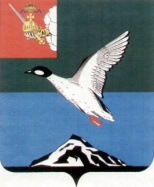 Муниципальное Собрание Череповецкого муниципального районаР Е Ш Е Н И Еот 14.09.2017 № 376   г. ЧереповецО досрочном прекращении полномочийдепутата  Муниципального Собрания Череповецкого муниципального районаШиловского М.И.Рассмотрев заявление депутата Муниципального Собрания Череповецкого муниципального района М.И.Шиловского от 12.09.2017                    о досрочном прекращении полномочий депутата Муниципального Собрания Череповецкого муниципального района, на основании пункта 2 части 10 статьи 40 Федерального закона «Об общих принципах организации местного самоуправления в Российской Федерации» Муниципальное Собрание района РЕШИЛО:1. Досрочно прекратить полномочия депутата Муниципального Собрания Череповецкого муниципального района Шиловского Михаила Ивановича.2. Решение вступает в силу со дня принятия.3.Решение подлежит опубликованию в газете «Сельская новь»                       и размещению на официальном сайте Череповецкого муниципального района в информационно-телекоммуникационной сети Интернет.Председатель МуниципальногоСобрания района    					                          И.В. Афромеев